Resoluciones #237 - #254Resoluciones #237 - #254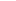 